             HORARIO  SEMANA 10-14 DE MAYO 1° CICLO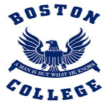 PLAYGROUP     PKA       PKB        KA       KB        1ºA 1ºB 2ºA 2ºB Horario LUNES MARTES  MIÉRCOLES JUEVES VIERNES 8:00-8:30 TABLERO ASIST. TABLERO ASIST. TABLERO ASIST. TABLERO ASIST. EDUCACIÓN FÍSICA CECI 8:40-9:10 INGLÉS PENSAMIENTO MATEMÁTICO INGLÉS LENGUAJE VERBAL TABLERO ASIST. 9:10-9:30 RECESS 9:30-10:10 PEN.MATEMÁTICO LENGUAJE VERBAL PENSAMIENTO MATEMÁTICO LENGUAJE ARTÍSTICO C. DE CURSO 10:20-11:00 LENGUAJE VERBAL PENSAMIENTO MATEMÁTICO LENGUAJE VERBAL PENSAMIENTO MATEMÁTICO LENGUAJE VERBAL 11:00-11:20 RECESS 11:30-12:00 COM,SOCIAL EDUCACIÓN FÍSICA CECI COM.NATURAL PENSAMIENTO MATEMÁTICO ZONA LECT. 12:10-12:30 ZONA LECT. ZONA LECT. ZONA LECT. ZONA LECT. TRABAJO ASINCRÓNICO ASIGNATURAS VÍA EDMODO 14:00-14:30 TRABAJO ASINCRÓNICO ASIGNATURAS VÍA EDMODO TALLER INGLÉS TRABAJO ASINCRÓNICO ASIGNATURAS VÍA EDMODO 14:40-15:10 TRABAJO ASINCRÓNICO ASIGNATURAS VÍA EDMODO TALLER INGLÉS 15:00-15:30 TRABAJO ASINCRÓNICO ASIGNATURAS VÍA EDMODO 15:20-15:50 TRABAJO ASINCRÓNICO ASIGNATURAS VÍA EDMODO Horario LUNES MARTES  MIÉRCOLES JUEVES JUEVES VIERNES 8:00-8:30 TABLERO ASIST. INGLÉS EDUCACIÓN FÍSICA EDUCACIÓN FÍSICA EDUCACIÓN FÍSICA TABLERO ASIST. 8:40-9:10 PENSAMIENTO MATEMÁTICO LENGUAJE VERBAL INGLÉS PENSAMIENTO MATEMÁTICO PENSAMIENTO MATEMÁTICO LENGUAJE VERBAL 9:10-9:30 RECESS 9:30-10:10 LENGUAJE VERBAL PENSAMIENTO MATEMÁTICO PENSAMIENTO MATEMÁTICO LENGUAJE VERBAL LENGUAJE VERBAL  C. DE CURSO 10:20-11:00 COM.NATURAL LENGUAJE VERBAL LENGUAJE VERBAL ARTE ARTE INGLÉS 11:00-11:20 RECESS 11:30-12:00 INGLÉS COM SOCIAL PENSAMIENTO MATEMÁTICO INGLÉS INGLÉS ZONA LECT. 12:10-12:30 ZONA LECT. ZONA LECT. ZONA LECT. ZONA LECT. ZONA LECT. TRABAJO ASINCRÓNICOASIGNATURAS VIA EDMODO 14:00-14:30 TRABAJO ASINCRÓNICO ASIGNATURAS VÍA EDMODO TRABAJO ASINCRÓNICO ASIGNATURAS VÍA EDMODO TRABAJO ASINCRÓNICO ASIGNATURAS VÍA EDMODO 14:40-15:10 TRABAJO ASINCRÓNICO ASIGNATURAS VÍA EDMODO TALLER INGLÉS 15:00-15:30 TALLER INGLÉS 15:00-15:30 TRABAJO ASINCRÓNICO ASIGNATURAS VÍA EDMODO TRABAJO ASINCRÓNICO ASIGNATURAS VÍA EDMODO 15:20-15:50 TRABAJO ASINCRÓNICO ASIGNATURAS VÍA EDMODO Horario LUNES MARTES  MIÉRCOLES JUEVES VIERNES VIERNES 8:00-8:30 TABLERO ASIST. TABLERO ASIST. LENGUAJE VERBAL EDUCACIÓN FÍSICA TABLERO ASIST. TABLERO ASIST. 8:40-9:10 PENSAMIENTO MATEMÁTICO INGLÉS EDUCACION FISICA INGLÉS LENGUAJE VERBAL LENGUAJE VERBAL 9:10-9:30 RECESS 9:30-10:10 INGLÉS LENGUAJE  VERBAL PENSAMIENTO MATEMÁTICO PENSAMIENTO MATEMÁTICO C. DE CURSO C. DE CURSO 10:20-11:00 LENGUAJE VERBAL PENSAMIENTO MATEMÁTICO INGLÉS LENGUAJE  VERBAL LENGUAJE ARTÍSTICO LENGUAJE ARTÍSTICO 11:00-11:20 RECESS 11:30-12:00 COM,SOCIAL PENSAMIENTO MATEMÁTICO COMP.NATURAL LENGUAJE  VERBAL INGLÉS INGLÉS 12:10-12:30 ZONA LECT. ZONA LECT. ZONA LECT. ZONA LECT. TRABAJO ASINCRÓNICO ASIGNATURAS VIA EDMODO TRABAJO ASINCRÓNICO ASIGNATURAS VIA EDMODO 14:00-14:30 TRABAJO ASINCRÓNICO ASIGNATURAS VÍA EDMODO TALLER INGLÉS TRABAJO ASINCRÓNICO ASIGNATURAS VÍA EDMODO 14:40-15:10 TRABAJO ASINCRÓNICO ASIGNATURAS VÍA EDMODO TALLER INGLÉS 15:00-15:30 TRABAJO ASINCRÓNICO ASIGNATURAS VÍA EDMODO 15:20-15:50 TRABAJO ASINCRÓNICO ASIGNATURAS VÍA EDMODO Horario LUNES MARTES  MARTES  MIÉRCOLES JUEVES JUEVES VIERNES 8:00-8:30 TABLERO ASIST TABLERO ASIST. TABLERO ASIST. EDUCACIÓN FÍSICA TABLERO ASIST. TABLERO ASIST. TABLERO ASIST. 8:40-9:10 INGLÉS LENGUAJE VERBAL LENGUAJE VERBAL COM.NATURAL PENSAMIENTO MATEMÁTICO PENSAMIENTO MATEMÁTICO INGLES  9:10-9:30 RECESS 9:30-10:10  PENSAMIENTO MATEMÁTICO INGLÉS INGLÉS PENSAMIENTO MATEMÁTICO INGLES  INGLES  C. DE CURSO 10:20-11:00 LENGUAJE VERBAL EDUCACIÓN FÍSICA EDUCACIÓN FÍSICA LENGUAJE VERBAL LENGUAJE VERBAL LENGUAJE VERBAL ARTE 11:00-11:20 RECESS 11:30-12:00 COM SOCIAL EDUCACIÓN FÍSICA EDUCACIÓN FÍSICA INGLÉS LENGUAJE VERBAL LENGUAJE VERBAL ARTE 12:10-12:30 ZONA LECT. ZONA LECT. ZONA LECT. ZONA LECT. ZONA LECT. ZONA LECT. TRABAJO ASINCRONICO ASIGNATURAS VIA EDMODO 14:00-14:30 TRABAJO ASINCRÓNICO ASIGNATURAS VÍA EDMODO TRABAJO ASINCRÓNICO ASIGNATURAS VÍA EDMODO 14:40-15:10 TRABAJO ASINCRÓNICO ASIGNATURAS VÍA EDMODO TALLER INGLÉS 15:00-15:30 TALLER INGLÉS 15:00-15:30 TALLER INGLÉS 15:00-15:30 TALLER INGLÉS 15:00-15:30 TRABAJO ASINCRÓNICO ASIGNATURAS VÍA EDMODO 15:20-15:50 TRABAJO ASINCRÓNICO ASIGNATURAS VÍA EDMODO Horario LUNES MARTES  MIÉRCOLES JUEVES VIERNES 8:00-8:30 TABLERO ASIST TABLERO ASIST TABLERO ASIST INGLÉS INGLÉS 8:40-9:10 PENSAMIENTO MATEMÁTICO LENGUAJE VERBAL LENGUAJE VERBAL LENGUAJE VERBAL TABLERO ASIST 9:10-9:30 RECESS 9:30-10:10 COM, SOCIAL  PENSAMIENTO MATEMÁTICO INGLÉS PENSAMIENTO MATEMÁTICO C. DE CURSO 10:20-11:00 INGLÉS INGLÉS COMP.NATURAL PENSAMIENTO MATEMÁTICO EDUCACIÓN FÍSICA 11:00-11:20 RECESS 11:30-12:00 ED.FÍSICA   LENGUAJE VERBAL PENSAMIENTO MATEMÁTICO LENGUAJE VERBAL ARTE 12:10-12:30 ZONA LECT. ZONA LECT. ZONA LECT. ZONA LECT. TRABAJO ASINCRÓNICO ASIGNATURAS VIA EDMODO 14:00-14:30 TRABAJO ASINCRÓNICO ASIGNATURAS VÍA EDMODO TALLER INGLÉS TRABAJO ASINCRÓNICO ASIGNATURAS VÍA EDMODO 14:40-15:10 TRABAJO ASINCRÓNICO ASIGNATURAS VÍA EDMODO TALLER INGLÉS 15:00-15:30 TRABAJO ASINCRÓNICO ASIGNATURAS VÍA EDMODO 15:20-15:50 TRABAJO ASINCRÓNICO ASIGNATURAS VÍA EDMODO Horario LUNES MARTES  MIÉRCOLES JUEVES JUEVES VIERNES VIERNES 8:00-20:00 EVALUACIÓN LENGUAJE EN PLATAFORMA ED MODO EVALUACIÓN MATEMÁTICA EN PLATAFORMA ED MODO EVALUACIÓN CIENCIAS EN PLATAFORMA ED MODO EVALUACIÓN HISTORIA EN PLATAFORMA ED MODO EVALUACIÓN HISTORIA EN PLATAFORMA ED MODO EVALUACIÓN INGLÉS EN PLATAFORMA ED MODO EVALUACIÓN INGLÉS EN PLATAFORMA ED MODO 9:00-9:40 TIEMPO DE ESTUDIO PARA EVALUACIONES TIEMPO DE ESTUDIO PARA EVALUACIONES TIEMPO DE ESTUDIO PARA EVALUACIONES TIEMPO DE ESTUDIO PARA EVALUACIONES TIEMPO DE ESTUDIO PARA EVALUACIONES TIEMPO DE ESTUDIO PARA EVALUACIONES TIEMPO DE ESTUDIO PARA EVALUACIONES 10:00-11:30 TIEMPO DE ESTUDIO PARA EVALUACIONES TIEMPO DE ESTUDIO PARA EVALUACIONES TIEMPO DE ESTUDIO PARA EVALUACIONES TIEMPO DE ESTUDIO PARA EVALUACIONES TIEMPO DE ESTUDIO PARA EVALUACIONES TIEMPO DE ESTUDIO PARA EVALUACIONES TIEMPO DE ESTUDIO PARA EVALUACIONES 12:20-12:50 TIEMPO DE ESTUDIO PARA EVALUACIONES TIEMPO DE ESTUDIO PARA EVALUACIONES TIEMPO DE ESTUDIO PARA EVALUACIONES TIEMPO DE ESTUDIO PARA EVALUACIONES TIEMPO DE ESTUDIO PARA EVALUACIONES TRABAJO ASINCRÓNICO ASIGNATURAS VIA EDMODO TRABAJO ASINCRÓNICO ASIGNATURAS VIA EDMODO 14:00-14:30 TRABAJO ASINCRÓNICO ASIGNATURAS VÍA EDMODO TRABAJO ASINCRÓNICO ASIGNATURAS VÍA EDMODO TRABAJO ASINCRÓNICO ASIGNATURAS VÍA EDMODO TRABAJO ASINCRÓNICO ASIGNATURAS VÍA EDMODO TRABAJO ASINCRÓNICO ASIGNATURAS VÍA EDMODO TRABAJO ASINCRÓNICO ASIGNATURAS VÍA EDMODO TRABAJO ASINCRÓNICO ASIGNATURAS VÍA EDMODO 14:40-15:10 TRABAJO ASINCRÓNICO ASIGNATURAS VÍA EDMODO TRABAJO ASINCRÓNICO ASIGNATURAS VÍA EDMODO TRABAJO ASINCRÓNICO ASIGNATURAS VÍA EDMODO TRABAJO ASINCRÓNICO ASIGNATURAS VÍA EDMODO TRABAJO ASINCRÓNICO ASIGNATURAS VÍA EDMODO TRABAJO ASINCRÓNICO ASIGNATURAS VÍA EDMODO TRABAJO ASINCRÓNICO ASIGNATURAS VÍA EDMODO 15:20-15:50 TRABAJO ASINCRÓNICO ASIGNATURAS VÍA EDMODO TRABAJO ASINCRÓNICO ASIGNATURAS VIA EDMODO TRABAJO ASINCRÓNICO ASIGNATURAS VIA EDMODO TRABAJO ASINCRÓNICO ASIGNATURAS VÍA EDMODO Horario LUNES MARTES  MIÉRCOLES JUEVES VIERNES 8:00-20:00 EVALUACIÓN LENGUAJE EN PLATAFORMA ED MODO EVALUACIÓN MATEMÁTICA EN PLATAFORMA ED MODO EVALUACIÓN CIENCIAS EN PLATAFORMA ED MODO EVALUACIÓN HISTORIA EN PLATAFORMA ED MODO EVALUACIÓN INGLÉS EN PLATAFORMA ED MODO 9:00-9:40 TIEMPO DE ESTUDIO PARA EVALUACIONES TIEMPO DE ESTUDIO PARA EVALUACIONES TIEMPO DE ESTUDIO PARA EVALUACIONES TIEMPO DE ESTUDIO PARA EVALUACIONES TIEMPO DE ESTUDIO PARA EVALUACIONES 10:00-11:30 TIEMPO DE ESTUDIO PARA EVALUACIONES TIEMPO DE ESTUDIO PARA EVALUACIONES TIEMPO DE ESTUDIO PARA EVALUACIONES TIEMPO DE ESTUDIO PARA EVALUACIONES TIEMPO DE ESTUDIO PARA EVALUACIONES 12:20-12:50 TIEMPO DE ESTUDIO PARA EVALUACIONES TIEMPO DE ESTUDIO PARA EVALUACIONES TIEMPO DE ESTUDIO PARA EVALUACIONES TIEMPO DE ESTUDIO PARA EVALUACIONES TRABAJO ASINCRÓNICO ASIGNATURAS VIA EDMODO 14:00-14:30 TRABAJO ASINCRÓNICO ASIGNATURAS VÍA EDMODO TRABAJO ASINCRÓNICO ASIGNATURAS VÍA EDMODO TRABAJO ASINCRÓNICO ASIGNATURAS VÍA EDMODO TRABAJO ASINCRÓNICO ASIGNATURAS VÍA EDMODO TRABAJO ASINCRÓNICO ASIGNATURAS VÍA EDMODO 14:40-15:10 TRABAJO ASINCRÓNICO ASIGNATURAS VÍA EDMODO TRABAJO ASINCRÓNICO ASIGNATURAS VÍA EDMODO TRABAJO ASINCRÓNICO ASIGNATURAS VÍA EDMODO TRABAJO ASINCRÓNICO ASIGNATURAS VÍA EDMODO TRABAJO ASINCRÓNICO ASIGNATURAS VÍA EDMODO 15:20-15:50 TRABAJO ASINCRÓNICO ASIGNATURAS VÍA EDMODO TRABAJO ASINCRÓNICO ASIGNATURAS VIA EDMODO TRABAJO ASINCRÓNICO ASIGNATURAS VÍA EDMODO Horario LUNES LUNES MARTES  MIÉRCOLES JUEVES JUEVES VIERNES VIERNES 8:00-20:00 EVALUACIÓN LENGUAJE EN PLATAFORMA ED MODO EVALUACIÓN LENGUAJE EN PLATAFORMA ED MODO EVALUACIÓN MATEMÁTICA EN PLATAFORMA ED MODO EVALUACIÓN CIENCIAS EN PLATAFORMA ED MODO EVALUACIÓN HISTORIA EN PLATAFORMA ED MODO EVALUACIÓN HISTORIA EN PLATAFORMA ED MODO EVALUACIÓN INGLÉS EN PLATAFORMA ED MODO EVALUACIÓN INGLÉS EN PLATAFORMA ED MODO 9:00-9:40 TIEMPO DE ESTUDIO PARA EVALUACIONES TIEMPO DE ESTUDIO PARA EVALUACIONES TIEMPO DE ESTUDIO PARA EVALUACIONES TIEMPO DE ESTUDIO PARA EVALUACIONES TIEMPO DE ESTUDIO PARA EVALUACIONES TIEMPO DE ESTUDIO PARA EVALUACIONES TIEMPO DE ESTUDIO PARA EVALUACIONES TIEMPO DE ESTUDIO PARA EVALUACIONES 10:00-11:30 TIEMPO DE ESTUDIO PARA EVALUACIONES TIEMPO DE ESTUDIO PARA EVALUACIONES TIEMPO DE ESTUDIO PARA EVALUACIONES TIEMPO DE ESTUDIO PARA EVALUACIONES TIEMPO DE ESTUDIO PARA EVALUACIONES TIEMPO DE ESTUDIO PARA EVALUACIONES TIEMPO DE ESTUDIO PARA EVALUACIONES TIEMPO DE ESTUDIO PARA EVALUACIONES 12:20-12:50 TIEMPO DE ESTUDIO PARA EVALUACIONES TIEMPO DE ESTUDIO PARA EVALUACIONES TIEMPO DE ESTUDIO PARA EVALUACIONES TIEMPO DE ESTUDIO PARA EVALUACIONES TIEMPO DE ESTUDIO PARA EVALUACIONES TIEMPO DE ESTUDIO PARA EVALUACIONES TRABAJO ASINCRÓNICO ASIGNATURAS VIA EDMODO TRABAJO ASINCRÓNICO ASIGNATURAS VIA EDMODO 14:00-14:30 14:00-14:30 TRABAJO ASINCRÓNICO ASIGNATURAS VÍA EDMODO TRABAJO ASINCRÓNICO ASIGNATURAS VÍA EDMODO TRABAJO ASINCRÓNICO ASIGNATURAS VÍA EDMODO TRABAJO ASINCRÓNICO ASIGNATURAS VÍA EDMODO TRABAJO ASINCRÓNICO ASIGNATURAS VÍA EDMODO TRABAJO ASINCRÓNICO ASIGNATURAS VÍA EDMODO TRABAJO ASINCRÓNICO ASIGNATURAS VÍA EDMODO 14:40-15:10 14:40-15:10 TRABAJO ASINCRÓNICO ASIGNATURAS VÍA EDMODO TRABAJO ASINCRÓNICO ASIGNATURAS VÍA EDMODO TRABAJO ASINCRÓNICO ASIGNATURAS VÍA EDMODO TRABAJO ASINCRÓNICO ASIGNATURAS VÍA EDMODO TRABAJO ASINCRÓNICO ASIGNATURAS VÍA EDMODO TRABAJO ASINCRÓNICO ASIGNATURAS VÍA EDMODO TRABAJO ASINCRÓNICO ASIGNATURAS VÍA EDMODO 15:20-15:50 15:20-15:50 TRABAJO ASINCRÓNICO ASIGNATURAS VÍA EDMODO TRABAJO ASINCRÓNICO ASIGNATURAS VIA EDMODO TRABAJO ASINCRÓNICO ASIGNATURAS VIA EDMODO TRABAJO ASINCRÓNICO ASIGNATURAS VÍA EDMODO Horario LUNES MARTES  MIÉRCOLES JUEVES VIERNES 8:00-20:00 EVALUACIÓN LENGUAJE EN PLATAFORMA ED MODO EVALUACIÓN MATEMÁTICA EN PLATAFORMA ED MODO EVALUACIÓN CIENCIAS EN PLATAFORMA ED MODO EVALUACIÓN HISTORIA EN PLATAFORMA ED MODO EVALUACIÓN INGLÉS EN PLATAFORMA ED MODO 9:00-9:40 TIEMPO DE ESTUDIO PARA EVALUACIONES TIEMPO DE ESTUDIO PARA EVALUACIONES TIEMPO DE ESTUDIO PARA EVALUACIONES TIEMPO DE ESTUDIO PARA EVALUACIONES TIEMPO DE ESTUDIO PARA EVALUACIONES 10:00-11:30 TIEMPO DE ESTUDIO PARA EVALUACIONES TIEMPO DE ESTUDIO PARA EVALUACIONES TIEMPO DE ESTUDIO PARA EVALUACIONES TIEMPO DE ESTUDIO PARA EVALUACIONES TIEMPO DE ESTUDIO PARA EVALUACIONES 12:20-12:50 TIEMPO DE ESTUDIO PARA EVALUACIONES TIEMPO DE ESTUDIO PARA EVALUACIONES TIEMPO DE ESTUDIO PARA EVALUACIONES TIEMPO DE ESTUDIO PARA EVALUACIONES TRABAJO ASINCRÓNICO ASIGNATURAS VIA EDMODO 14:00-14:30 TRABAJO ASINCRÓNICO ASIGNATURAS VÍA EDMODO TRABAJO ASINCRÓNICO ASIGNATURAS VÍA EDMODO TRABAJO ASINCRÓNICO ASIGNATURAS VÍA EDMODO TRABAJO ASINCRÓNICO ASIGNATURAS VÍA EDMODO TRABAJO ASINCRÓNICO ASIGNATURAS VÍA EDMODO 14:40-15:10 TRABAJO ASINCRÓNICO ASIGNATURAS VÍA EDMODO TRABAJO ASINCRÓNICO ASIGNATURAS VÍA EDMODO TRABAJO ASINCRÓNICO ASIGNATURAS VÍA EDMODO TRABAJO ASINCRÓNICO ASIGNATURAS VÍA EDMODO TRABAJO ASINCRÓNICO ASIGNATURAS VÍA EDMODO 15:20-15:50 TRABAJO ASINCRÓNICO ASIGNATURAS VÍA EDMODO TRABAJO ASINCRÓNICO ASIGNATURAS VIA EDMODO TRABAJO ASINCRÓNICO ASIGNATURAS VÍA EDMODO 